Інформаційне повідомленняМіністерство освіти і науки УкраїниУкраїнське географічне товариствоТернопільський національний педагогічний університеті імені Володимира ГнатюкаТернопільський осередок наукового товариства імені ШевченкаПряшівський університет (Словаччина)Економічний університет в Катовіце (Польща)Краківський педагогічний університет ім. Національної комісії освіти (Польща)Університет Сучави ім. Штефана чел Маре (Румунія)Щецинський університет (Польща)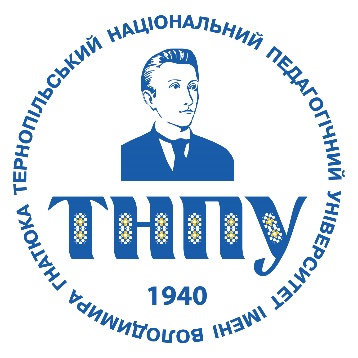 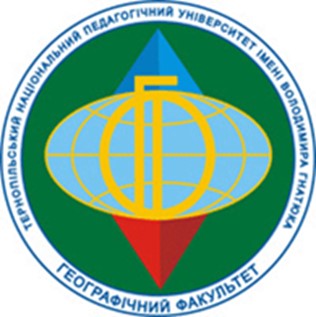 Інформаційне повідомленняпро проведенняМіжнародної науково-практичної конференціїМіждисциплінарні інтеграційні процеси у системі географічної та екологічної науки до 25-річчя відкриття спеціальності «Екологія» в Тернопільському національному педагогічному університеті імені Володимира Гнатюка7-8 травня 2019 рокуЇї метою є передусім комплексно осмислити різні аспекти в царині сучасної географічної, екологічної та туризмологічної науки упродовж останніх десятиліть. Міждисциплінарний характер конференції забезпечить унікальний академічний майданчик для обговорення ключових здобутків і головних викликів в окресленій царині наук, а також для рефлексії над сучасними їх трендами на європейському континенті.Програма конференції включатиме наступні тематичні блоки:Світовий досвід і європейська практика інтеграції географічних та екологічних досліджень з фундаментальними науковими напрямками2) Історія становлення та перспективи розвитку природничих досліджень 3) Основні тенденції інтеграційних процесів в еколого-географічних дослідженнях4) Суспільно-географічні та природничо-географічні дослідження територіального розвитку (прикладний та теоретичний аспект);5) Туризмологічні студії в сучасному науковому просторі;6) Навчання географії та екології у часи викликів, його внесок у формування громадянського суспільстваОРГАНІЗАЦІЙНИЙ КОМІТЕТБуяк Б.Б. – д. філос. н., професор, ректор Тернопільського національного педагогічного університету імені Володимира ГнатюкаФальфушинська Г.І. – д. біолог. н., професор, проректор з наукової роботи і міжнародної співпраці Тернопільського національного педагогічного університету імені Володимира ГнатюкаЦарик Л.П. – д. географ. н., професор, зав. кафедри геоекології та методики навчання екологічних дисциплін Тернопільського національного педагогічного університету імені Володимира ГнатюкаКузишин А.В. – к. географ. н., доцент, декан географічного факультету Тернопільського національного педагогічного університету імені Володимира ГнатюкаОлійник Я.Б. – д. економ. наук, професор, декан географічного факультету Київського національного університету імені Тараса Шевченка, президент Українського географічного товаристваСивий М.Я. – д. географ .н., професор, зав. кафедри географії та методики її навчання Тернопільського національного педагогічного університету імені Володимира ГнатюкаМариняк Я.О. – к. географ. н., доцент, в.о. зав. кафедри географії України і туризму Тернопільського національного педагогічного університету імені Володимира ГнатюкаЯнковська Л.В. – к. географ. н., доцент кафедри геоекології та методики навчання екологічних дисциплін Тернопільського національного педагогічного університету імені Володимира ГнатюкаБарна І.М. – к. географ. н., доцент кафедри геоекології та методики навчання екологічних дисциплін Тернопільського національного педагогічного університету імені Володимира ГнатюкаСтецько Н.П. – к. географ. н., доцент кафедри геоекології та методики навчання екологічних дисциплін Тернопільського національного педагогічного університету імені Володимира ГнатюкаЧеболда І.Ю. – к. географ. н., доцент кафедри геоекології та методики навчання екологічних дисциплін Тернопільського національного педагогічного університету імені Володимира ГнатюкаЛісова Н.О. – к. біолог. н., доцент кафедри геоекології та методики навчання екологічних дисциплін Тернопільського національного педагогічного університету імені Володимира ГнатюкаЦарик П.Л. – к. географ. н., доцент кафедри географії України і туризму Тернопільського національного педагогічного університету імені Володимира ГнатюкаНовицька С.Р. – к. географ. н., викладач кафедри геоекології та методики навчання екологічних дисциплін Тернопільського національного педагогічного університету імені Володимира ГнатюкаКаплун І.Г. – асистент кафедри геоекології та методики навчання екологічних дисциплін Тернопільського національного педагогічного університету імені Володимира ГнатюкаВасиль Ефрос – декан історико-географічного факультету Університету Сучави імені Штефана чел Маре (Румунія)Радослав Кламар – професор кафедри географії та прикладної геоінформатики Пряшівського університету (Словаччина)Томаш Рахвал – професор кафедри підприємництва та просторового управління Краківського педагогічного університету ім. Національної комісії освіти (Польща)Барбара Пабян – професор кафедри менеджменту та туризму Економічного університету в Катовіце (Польща)Ігор Кавецький – професор кафедри соціальної географії і організації простору Щецинського університету (Польща)Робочі мови конференції: українська, англійська.До участі у конференції запрошуємо:- представників академічних товариств, науковців;- представників сфери освіти ( освітніх центрів, асоціацій, громадських організацій);- представників бізнесу, які співпрацюють з науково-освітнім середовищем;- молодих науковців.За результатами конференції плануються такі публікації:матеріали конференції – термін подання тез – до 10. 04. 2019 р.статті у фаховому виданні Наукові записки ТНПУ: серія Географія (у відповідності з існуючими вимогами) – термін подання статей до 20.04.2019 р. (http://geography.tnpu.edu.ua)Надсилати заявку та матеріали доповіді на електрону пошту geoeco@ukr.net з підтвердженням отримання оргкомітетом. Формат файлів *.doc. Назва файлу – прізвище першого автора латиницею (наприклад, Kuzmenko.doc). На цю ж електронну адресу geoeco@ukr.net надсилати відскановану квитанцію (або її фотокопію) про оплатуВимоги до оформлення матеріалів доповіді:Обсяг – до 5 сторінок або до 1500 слів. Редактор Microsoft Word for Windows, шрифт Times New Roman, розмір 12 пт, формат А4, орієнтація книжкова. Всі поля по , абзац , міжрядковий інтервал 1. Статті не повинні бути раніше опубліковані або на даний час представлені для публікації в інших виданнях.Розміщення на сторінці: назва доповіді великими літерами напівжирним шрифтом, вирівнювання – від центру, через рядок – ініціали та прізвище автора (авторів) напівжирним шрифтом, курсив, вирівнювання від центру, під ними – електронна адреса автора (авторів), курсив, вирівнювання від центру. У наступному рядку – повна назва організації, місто, країна курсивом. Через рядок з відступу розміщується реферат (до 250 знаків), нижче – ключові слова (до 5 одиниць). Реферат та ключові слова подаються англійською мовою. Через рядок з відступу розміщується текст доповіді. Посилання на використані джерела слід подавати у квадратних дужках [1]. Під текстом (через рядок) з відступу друкується список використаних джерел курсивом.Бажано не розміщувати в тексті складний графічний матеріал та великі таблиці.Приймаються тільки ті матеріали, які повністю відповідають тематиці конференції та вказаним вимогам, пройшли рецензування. Студенти можуть публікуватися лише у співавторстві з науковим керівником. Матеріали конференції планується видати до початку конференції. Збірник матеріалів буде друкуватися в авторській редакції. Квитанцію про сплату організаційного внеску у розмірі для учасників з України: 300 грн., який включає витрати на проведення конференції, сертифікат учасника і публікацію матеріалів (збірник матеріалів конференції видається на 1 статтю). У разі необхідності відправки збірника поштою необхідно доплатити 30 грн. За додатковий примірник збірника сплачується 70 грн. та витрати на пересилку (у разі необхідності). Для зарубіжних учасників: 20 Євро (EUR)У разі відправки збірника на адресу університету або іншої установи прохання коректно вказувати адресу і адресата. За бажанням авторів можлива пересилка «Новою поштою».Оргвнески надсилати єдиним платежем на картку Приватбанку4149 4996 4631 6438 Царику Любомиру Петровичуз позначкою «конференція» Оплату необхідно здійснювати лише після прийняття статті оргкомітетом конференції. Форма заявки учасника конференціїЗа додатковою інформацією звертатися:0965004427 – Царик Любомир ПетровичПІПорганізаціяпосаданауковий ступінь, вчене званняназва статті  напрям роботи в конференціїформа участіпоштова адреса, e-mailмобільний телефон